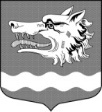 Администрация муниципального образования Раздольевское сельское поселение муниципального образования Приозерский муниципальный район Ленинградской областиПОСТАНОВЛЕНИЕ        03 апреля 2017 г.                                                                                           № 42 Об утверждении отчета о реализации муниципальной программы «Устойчивое общественное развитие в муниципальном образовании Раздольевское сельское поселение муниципального образования Приозерский муниципальный район Ленинградской области на 2016 год»В соответствии п. 5.6 «Порядка разработки, реализации и оценки эффективности муниципальных программ муниципального образования Раздольевское сельское поселение муниципального образования Приозерский муниципальный район Ленинградской области, утвержденного Постановлением администрации муниципального образования Раздольевское сельское поселение от 27.03.2014 года № 42 «Об утверждении Порядка разработки, реализации и оценки эффективности муниципальных программ муниципального образования Раздольевское сельское поселение муниципального образования Приозерский муниципальный район Ленинградской области», администрация муниципального образования Раздольевское сельское поселение ПОСТАНОВЛЯЕТ:Утвердить   отчет о   реализации   муниципальной    программы«Устойчивое общественное развитие в муниципальном образовании Раздольевское сельское поселение муниципального образования Приозерский муниципальный район Ленинградской области на 2016 год», утвержденной постановлением администрации муниципального образования Раздольевское сельское поселение № 156 от 12.07.2016г. согласно приложению к настоящему постановлению.Настоящее постановление подлежит опубликованию в средствах массовой информации и на сайте администрации муниципального образования Раздольевское сельское поселение муниципального образования Приозерский муниципальный район Ленинградской области.Глава администрации           	                                                       А. Г. СоловьевН. Н. Иванова  8 (813 79) 66-649Разослано: дело-2, КСО – 1, бух. – 1Утвержденпостановлением администрациимуниципального образования Раздольевское сельское поселениеПриозерский муниципальный районЛенинградской областиот 03.04.2017 года № 42                                                                                         (Приложение)ОТЧЕТ О РЕАЛИЗАЦИИ МУНИЦИПАЛЬНОЙ ПРОГРАММЫ «УСТОЙЧИВОЕ ОБЩЕСТВЕННОЕ РАЗВИТИЕ В МУНИЦИПАЛЬНОМ ОБРАЗОВАНИИ РАЗДОЛЬЕВСКОЕ СЕЛЬСКОЕ ПОСЕЛЕНИЕ МУНИЦИПАЛЬНОГО ОБРАЗОВАНИЯ ПРИОЗЕРСКИЙ МУНИЦИПАЛЬНЫЙ РАЙОН ЛЕНИНГРАДСКОЙ ОБЛАСТИ»   Муниципальная программа «Устойчивое общественное развитие в муниципальном образовании Раздольевское сельское поселение муниципального образования Приозерский муниципальный район Ленинградской области на 2016 год» утверждена постановлением администрации муниципального образования Раздольевское сельское поселение № 156 от 12.07.2016г.              Целью Программы является:- создание комфортных условий жизнедеятельности в сельской местности;- локализация  и  ликвидация  очагов  распространения  борщевика  Сосновского на  территории  МО Раздольевское сельское поселение,   исключение  случаев  травматизма  среди  населения- активизация местного населения в решении вопросов местного значения. В качестве задач Программы определены:- приведение в качественное состояние элементов благоустройства населенных пунктов;- сохранение  и  восстановление  земельных  ресурсов;- предотвращение распространения борщевика Сосновского на территории поселения;   В Программе на финансирование мероприятий в 2016 году предусмотрено1809,24 тыс. рублей:- за счет средств бюджета Ленинградской области 1557,27 тысяч рублей; - за счет бюджета муниципального образования 251,97 тысяч рублей. Профинансировано в объеме 1806,76 тысяч рублей:- за счет средств бюджета Ленинградской области – 1557,27 тысяч рублей;- за счет средств бюджета муниципального образования – 249,49 тысяч рублей.   Информация о степени выполнения мероприятий Программы за 2016 год отражена в Приложении 1 к настоящему отчету.   В 2016 году в рамках Программы выполнялись следующие мероприятия:- ремонт линий уличного освещения дер. Раздолье;- благоустройство детских площадок в дер. Бережок, Борисово- Обработка химических способом-применение гербицидов сплошного действия на заросших участках;- Проведение оценки эффективности проведенных химических мероприятий после каждой обработки.     По итогам 2016 года Программа выполнена на 99,9% от запланированного результата. Финансирование осуществлялось по всем мероприятиям Программы.        Информация об использовании финансовых средств за счет бюджета муниципального образования Раздольевское сельское поселение на реализацию Программы за 2016 год отражена в Приложении 2 к настоящему отчету.    Реализация Программы осуществлялась путем заключения муниципальных контрактов с подрядными организациями в соответствии с Гражданским кодексом Российской Федерации, а также путем осуществления закупок товаров, работ, услуг для муниципальных нужд в соответствии с Федеральным законом от 05.04.2013 г. №44-ФЗ «О контрактной системе в сфере закупок товаров, работ, услуг для обеспечения государственных и муниципальных нужд».            Реализация  мероприятий Программы  будет способствовать  повышению уровня жизни сельского населения, активизации участия граждан в решении вопросов местного значения, развитию в сельской местности иных форм местного самоуправления.   По итогам отчетного года значение показателей Программы достигнуто практически в полном объеме. Информация о достижении значений показателей отражена в приложении №3 к настоящему отчету.СВЕДЕНИЯО СТЕПЕНИ ВЫПОЛНЕНИЯ МЕРОПРИЯТИЙ МУНИЦИПАЛЬНОЙ ПРОГРАММЫ  «Устойчивое общественное развитие в муниципальном образовании Раздольевское сельское поселение муниципального образования Приозерский муниципальный район Ленинградской области на 2016 год»Приложение 1ОТЧЕТ ОБ ИСПОЛЬЗОВАНИИ ФИНАНСОВЫХ СРЕДСТВ ЗА СЧЕТ ВСЕХ ИСТОЧНИКОВ НА РЕАЛИЗАЦИЮ МУНИЦИПАЛЬНОЙ ПРОГРАММЫ «Устойчивое общественное развитие в муниципальном образовании Раздольевское сельское поселение муниципального образования Приозерский муниципальный район Ленинградской области на 2016 год»Приложение 2СВЕДЕНИЯО ДОСТИЖЕНИИ ЗНАЧЕНИЙ ПОКАЗАТЕЛЕЙ МУНИЦИПАЛЬНОЙ ПРОГРАММЫ«Устойчивое общественное развитие в муниципальном образовании Раздольевское сельское поселение муниципального образования Приозерский муниципальный район Ленинградской области на 2016 год»          Оценка эффективности социально-экономических и экологических последствий от реализации муниципальной  программы, а также целевые индикаторы и показатели Программы. Оценка эффективности реализации Программы производится ежегодно на основе использования целевого индикатора, который обеспечит мониторинг динамики результатов реализации Программы за оцениваемый период с целью уточнения степени решения задач и выполнения мероприятий Программы.Оценка эффективности реализации Программы производится путем сравнения фактически достигнутого показателя за соответствующий год с его прогнозным значением, утвержденным Программой. Эффективность реализации Программы оценивается как степень фактического достижения целевого индикатора по формуле:                 E   =    -------  х  100%  = 99,9                                     1809,24где:E – эффективность реализации Программы (в процентах);If  – фактический индикатор, достигнутый в ходе реализации Программы;In – нормативный индикатор, утвержденный Программой. Таким образом, за 2016 год объем финансовых вложений на устойчивое общественное развитие территории муниципального образования Раздольевское сельское поселение  составил 99,9 % По результатам оценки эффективности реализации Программы можно сделать вывод об исполнении  поставленных задач и целевых значений за 2016 год.Ответственный исполнитель программы: Заместитель главы администрации муниципального образования Раздольевское сельское поселение, курирующий вопросы жилищно-коммунального хозяйства: Шехмаметьева А.Ш.тел. (8-813-79) 66-718эл.адрес:  adm.razdole@mail.ruПодпись______________№ п/пНаименование мероприятияРазработчик муниципальной программы, соисполнительФактически проведенное мероприятиеРезультатыРезультатыПроблемы возникшие в ходе реализации Программы№ п/пНаименование мероприятияРазработчик муниципальной программы, соисполнительФактически проведенное мероприятиепланфактПроблемы возникшие в ходе реализации Программы1Ремонт линий уличного освещения в д. РаздольеЗам. главы администрации – Шехмаметьева А. Ш.;Специалист по гос. закупкам – Иванова Н. Н.;- начальник сектора экономики и финансов – Иванова Н. Н.- специалист 1 категории-бухгалтер – Максимова Е. Е.Ремонт линий уличного освещения дер. Борисово1268,691268,69нет2Благоустройство детских площадок в дер. Борисово, БережокЗам. главы администрации – Шехмаметьева А. Ш.;Специалист по гос. закупкам – Иванова Н. Н.;- начальник сектора экономики и финансов – Иванова Н. Н.- специалист 1 категории-бухгалтер – Максимова Е. Е.Благоустройство детских площадок в дер. Борисово, Бережок417,49415,00Нет 3Обработка химическим способом-применение гербицидов сплошного действия на заросших участкахЗам. главы администрации – Шехмаметьева А. Ш.;Специалист по гос. закупкам – Иванова Н. Н.;- начальник сектора экономики и финансов – Иванова Н. Н.- специалист 1 категории-бухгалтер – Максимова Е. Е.Обработка химическим способом-применение гербицидов сплошного действия на заросших участках92,4092,40нет4Проведение оценки эффективности проведенных химических мероприятий после каждой обработки.Зам. главы администрации – Шехмаметьева А. Ш.;Специалист по гос. закупкам – Иванова Н. Н.;- начальник сектора экономики и финансов – Иванова Н. Н.- специалист 1 категории-бухгалтер – Максимова Е. Е.Проведение оценки эффективности проведенных химических мероприятий после каждой обработки.30,6630,66нет№ п/пНаименование основного мероприятияНаправление расходовПредусмотрено паспортом МП на 2016 годПредусмотрено паспортом МП на 2016 годПредусмотрено паспортом МП на 2016 годПредусмотрено паспортом МП на 2016 годПредусмотрено паспортом МП на 2016 годИсполнено за 2016 годИсполнено за 2016 годИсполнено за 2016 годИсполнено за 2016 годИсполнено за 2016 год% исполнения№ п/пНаименование основного мероприятияНаправление расходоввсегоВ том числе по источникамВ том числе по источникамВ том числе по источникамВ том числе по источникамвсегоВ том числе по источникамВ том числе по источникамВ том числе по источникамВ том числе по источникам% исполнения№ п/пНаименование основного мероприятияНаправление расходоввсегоФедеральный бюджетОбластной бюджетМестный бюджетПрочие источникивсегоФедеральный бюджетОбластной бюджетМестный бюджетПрочие источники1Ремонт линий уличного освещения в д. Раздолье1268,691141,60127,091268,691141,60127,091001.1.Ремонт линий уличного освещения в д. Раздолье1268,691141,60127,091268,691141,60127,091002Комплексное благоустройство населенных пунктов МО Раздольевское СП417,49367,4950,00415,00367,4947,5199,42.1.Благоустройство детских площадок в дер. Борисово, Бережок417,49367,4950,00415,00367,4947,5199,43.Проведение комплекса мероприятий по уничтожению борщевика Сосновского, пл. 10,99 га123,0648,1874,88123,0648,1874,881003.1.Обработка химическим способом-применение гербицидов сплошного действия на заросших участках92,4048,1844,2292,4048,1844,221003.2.Проведение оценки эффективности проведенных химических мероприятий после каждой обработки.30,6630,6630,6630,66100ИТОГО по Программе1809,241557,27251,971806,751557,27249,4899,9№ п/пПоказатель (индикатор)Ед. изм.Значение показателей (индикаторов) муниципальной программыЗначение показателей (индикаторов) муниципальной программыЗначение показателей (индикаторов) муниципальной программыОбоснование отклонений значений показателя (индикатора) на конец отчетного года№ п/пПоказатель (индикатор)Ед. изм.год, предшествующий отчетномуотчетный годотчетный годОбоснование отклонений значений показателя (индикатора) на конец отчетного года№ п/пПоказатель (индикатор)Ед. изм.год, предшествующий отчетномупланфактОбоснование отклонений значений показателя (индикатора) на конец отчетного года1Ремонт линий уличного освещения в д. Раздолье%0100100нет2Выполнение обработки химическим способом борщевика Сосновского%0100100нет3Проведение оценки эффективности проведенных химических мероприятий после каждой обработки%0100100нет4Благоустройство детских площадки в д. Борисово, д.Бережок%010099,4нет